                                                                                                                                        ČETRTEK, 23. 4. 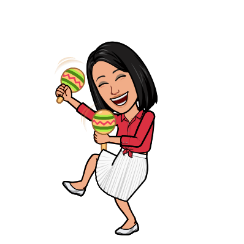 OPB - IDEJE UČITELJICE ELENE ZA POPOLDANSKI ČAS1. POIŠČI 7 RAZLIK IN POBARVAJ.2. UPORABI ZAMAŠEK IN NAREDI SVOJO SLIKO.3. SPREHOD V NARAVO, VAJE ZA MOČ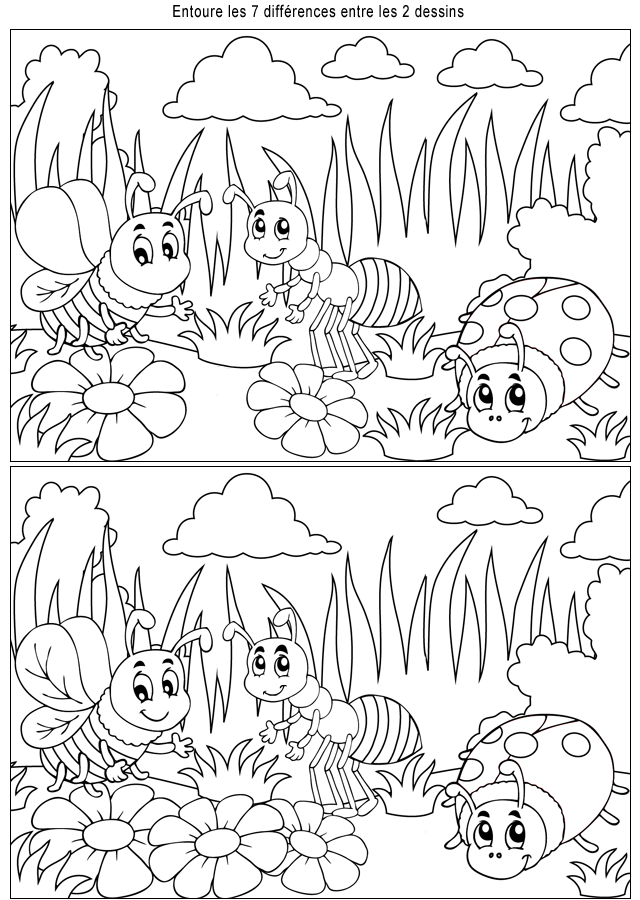 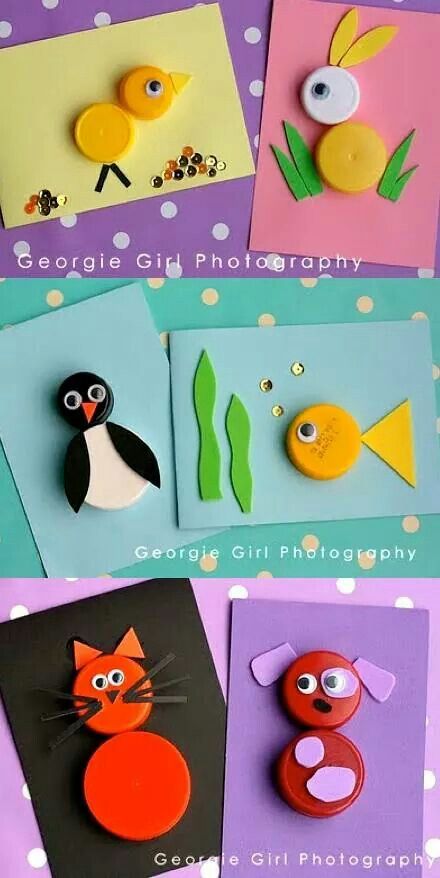 MAT- preverjanje znanjaRešitve naloge RJI str: 46, 47. 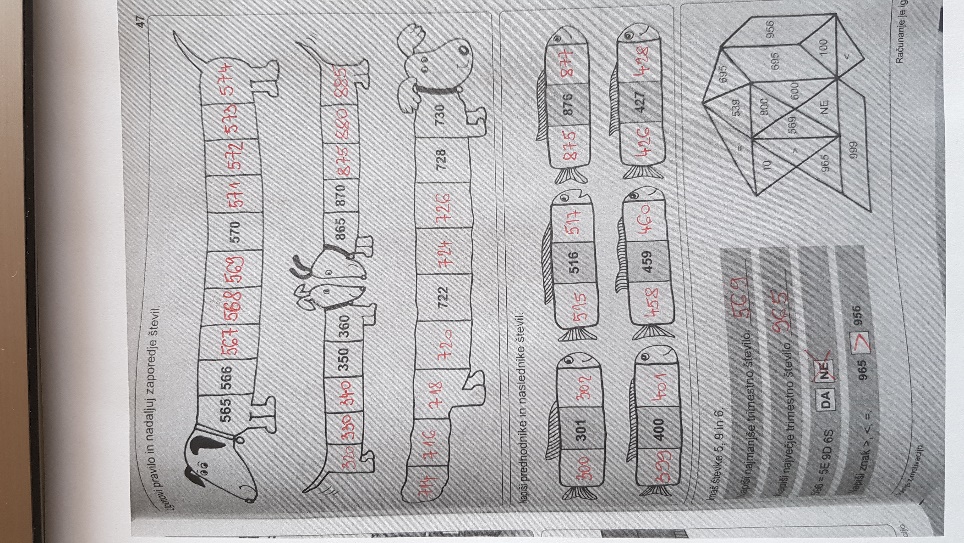 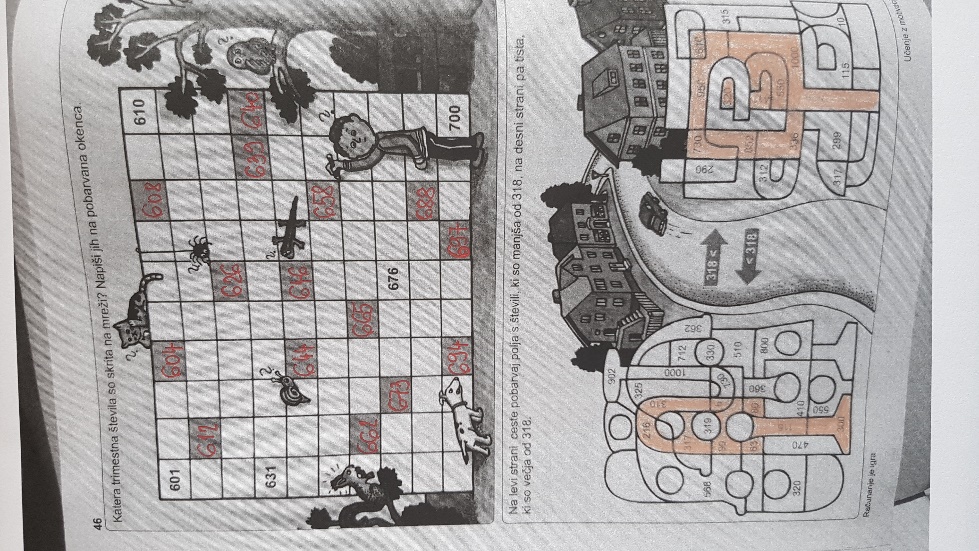 -------------------------------------------------------------------------------------------------------------------Danes se boš preveril- a v poznavanju števil do 1000. Preverjanje imaš posebej v priponki. rešuj na učni list ali v zvezek. Navodil ne prepisuj, zapiši samo rešitve,pomembno je, da delaš sam-a, brez pomoči,ko končaš, prosi starše, da poslikajo in mi pošljejo. Rešuj 45 minut.nič hudega, če imaš napake. Tako bom vsaj vedela, kako ti gre.jaz ti bom pregledala rešitve in ti popravljeno vrnila. 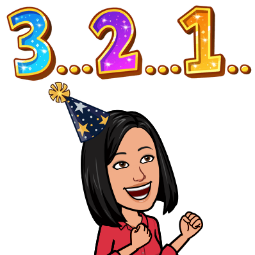 SLJ – 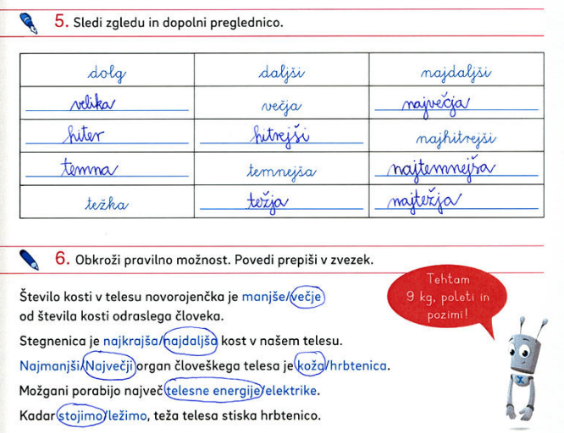 Najprej preveri rešitve-------------------------------------------------------------------------------------------------------------------Si že kdaj ležal-a v bolnici? Ali veš, da v bolnici poteka tudi pouk za šolske otroke? Preberi besedilo v DZ str. 52, da izveš, kako poteka bolnišnična šola. Dobro si oglej piktograme pred posameznimi nalogami: oblaček pomeni, da odgovarjaš ustno, pero – zapiši, zvezek – piši v zvezek.Reši naloge od 2-6. Sedma naloga je dodatna in jo reši, če želiš.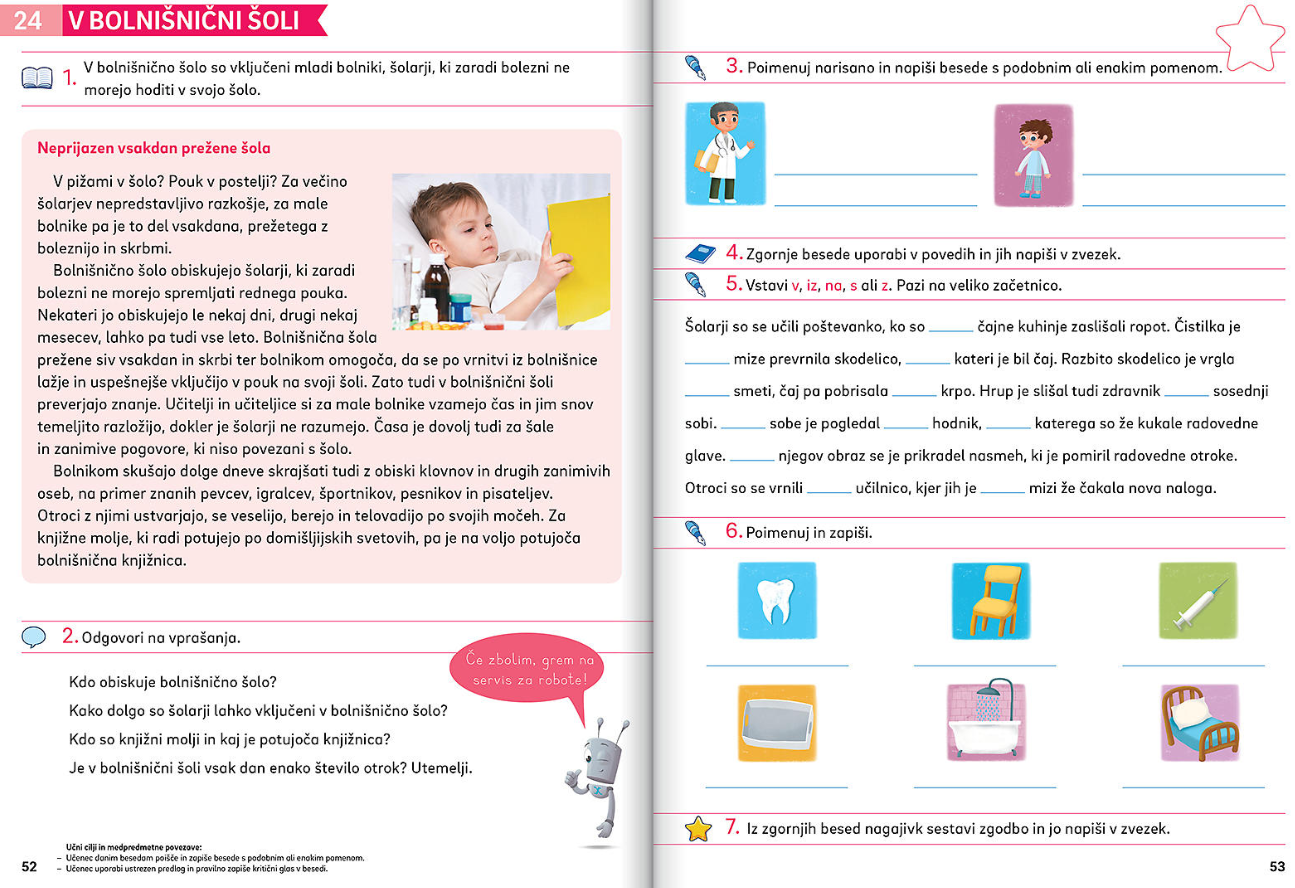 ŠPO – v torkovi razpredelnici si izberi nov stolpec vaj ali izvedi vaje po predlogu učiteljice Tine.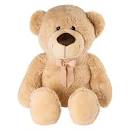 Gibalne urice 6.del                      V tem tednu se pozabavajte s svojo plišasto igračko. Začni z vajami, ki so opisane na posnetku: https://www.youtube.com/watch?v=7VAEIkGmXnoSedaj vam dam pa še jaz nekaj izzivov:Pliškota daj med noge in drži 10 sekund svečo.Na kavču ali postelji počepni, daj pliškota med trebuh in noge, ter se zakotali v preval. Bodi previden/a da ne padeš dol.Pliškota 10x vrzi v zrak in ga ujemi za hrbtom.Igračko si postavi na nart stopala. Z nogo zamahni v smeri navzgor in jo ujemi v zraku. 5x z levo in 5x z desno nogo.Uleži se na kavč ali posteljo. Pliškota si najprej položi na prsni koš. Globoko, počasi in umirjeno dihaj tako, da se bo pliško dvigal in spuščal. Enako dihanje ponovi še s pliškotom na trebuhu. Naj se dviguje le trebuh. Vsako dihanje ponovi 10x.Učiteljica Tina